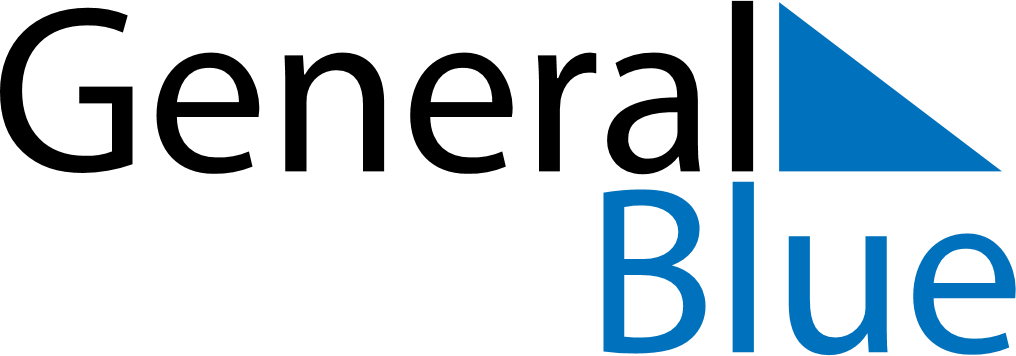 March 2024March 2024March 2024March 2024March 2024March 2024March 2024Pola de Lena, Asturias, SpainPola de Lena, Asturias, SpainPola de Lena, Asturias, SpainPola de Lena, Asturias, SpainPola de Lena, Asturias, SpainPola de Lena, Asturias, SpainPola de Lena, Asturias, SpainSundayMondayMondayTuesdayWednesdayThursdayFridaySaturday12Sunrise: 7:59 AMSunset: 7:11 PMDaylight: 11 hours and 12 minutes.Sunrise: 7:57 AMSunset: 7:13 PMDaylight: 11 hours and 15 minutes.34456789Sunrise: 7:55 AMSunset: 7:14 PMDaylight: 11 hours and 18 minutes.Sunrise: 7:54 AMSunset: 7:15 PMDaylight: 11 hours and 21 minutes.Sunrise: 7:54 AMSunset: 7:15 PMDaylight: 11 hours and 21 minutes.Sunrise: 7:52 AMSunset: 7:16 PMDaylight: 11 hours and 24 minutes.Sunrise: 7:50 AMSunset: 7:18 PMDaylight: 11 hours and 27 minutes.Sunrise: 7:49 AMSunset: 7:19 PMDaylight: 11 hours and 30 minutes.Sunrise: 7:47 AMSunset: 7:20 PMDaylight: 11 hours and 33 minutes.Sunrise: 7:45 AMSunset: 7:21 PMDaylight: 11 hours and 36 minutes.1011111213141516Sunrise: 7:44 AMSunset: 7:23 PMDaylight: 11 hours and 39 minutes.Sunrise: 7:42 AMSunset: 7:24 PMDaylight: 11 hours and 42 minutes.Sunrise: 7:42 AMSunset: 7:24 PMDaylight: 11 hours and 42 minutes.Sunrise: 7:40 AMSunset: 7:25 PMDaylight: 11 hours and 45 minutes.Sunrise: 7:38 AMSunset: 7:26 PMDaylight: 11 hours and 47 minutes.Sunrise: 7:37 AMSunset: 7:27 PMDaylight: 11 hours and 50 minutes.Sunrise: 7:35 AMSunset: 7:29 PMDaylight: 11 hours and 53 minutes.Sunrise: 7:33 AMSunset: 7:30 PMDaylight: 11 hours and 56 minutes.1718181920212223Sunrise: 7:31 AMSunset: 7:31 PMDaylight: 11 hours and 59 minutes.Sunrise: 7:29 AMSunset: 7:32 PMDaylight: 12 hours and 2 minutes.Sunrise: 7:29 AMSunset: 7:32 PMDaylight: 12 hours and 2 minutes.Sunrise: 7:28 AMSunset: 7:33 PMDaylight: 12 hours and 5 minutes.Sunrise: 7:26 AMSunset: 7:35 PMDaylight: 12 hours and 8 minutes.Sunrise: 7:24 AMSunset: 7:36 PMDaylight: 12 hours and 11 minutes.Sunrise: 7:22 AMSunset: 7:37 PMDaylight: 12 hours and 14 minutes.Sunrise: 7:21 AMSunset: 7:38 PMDaylight: 12 hours and 17 minutes.2425252627282930Sunrise: 7:19 AMSunset: 7:39 PMDaylight: 12 hours and 20 minutes.Sunrise: 7:17 AMSunset: 7:41 PMDaylight: 12 hours and 23 minutes.Sunrise: 7:17 AMSunset: 7:41 PMDaylight: 12 hours and 23 minutes.Sunrise: 7:15 AMSunset: 7:42 PMDaylight: 12 hours and 26 minutes.Sunrise: 7:13 AMSunset: 7:43 PMDaylight: 12 hours and 29 minutes.Sunrise: 7:12 AMSunset: 7:44 PMDaylight: 12 hours and 32 minutes.Sunrise: 7:10 AMSunset: 7:45 PMDaylight: 12 hours and 35 minutes.Sunrise: 7:08 AMSunset: 7:46 PMDaylight: 12 hours and 38 minutes.31Sunrise: 8:06 AMSunset: 8:48 PMDaylight: 12 hours and 41 minutes.